Critérios de Avaliação TAS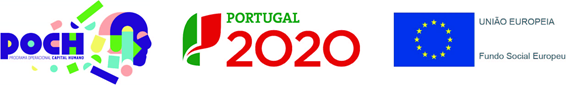 Domínio cognitivo(70%)Atitudes e valores(30%)Teste escrito (70%)ouTeste escrito (40%) + Trabalho (30%)Comportamento (10%)Teste escrito (70%)ouTeste escrito (40%) + Trabalho (30%)Participação e empenho (15%)Teste escrito (70%)ouTeste escrito (40%) + Trabalho (30%)Autonomia e responsabilidade (5%)